附件登记操作方法手机微信搜索关注公众号“秦创原总平台”，点击“e站服务”—“服务登记”，进入登记界面开展填报。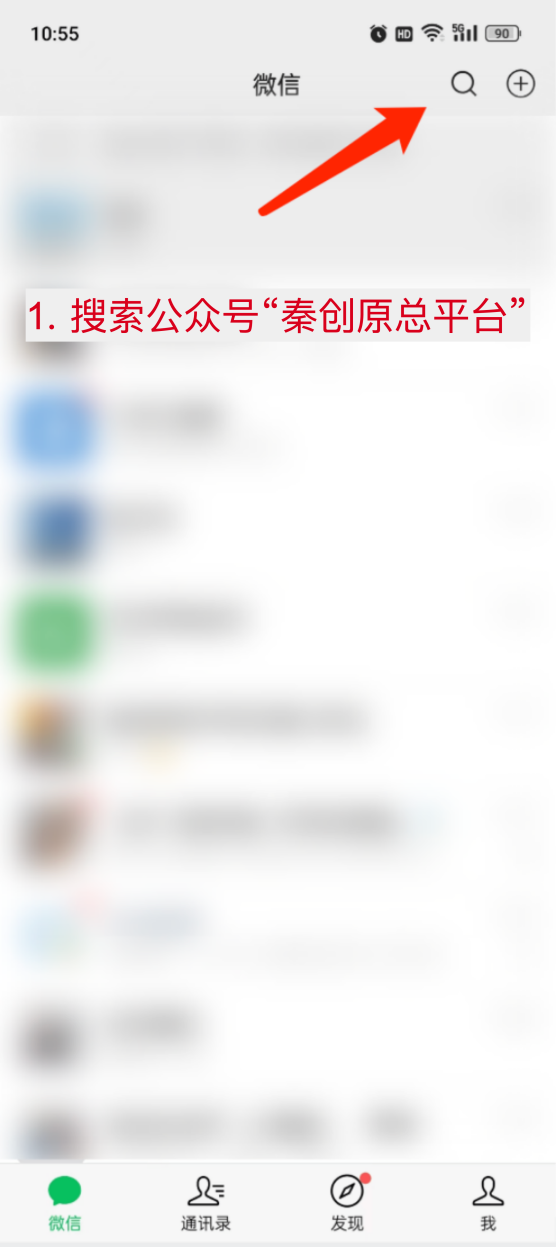 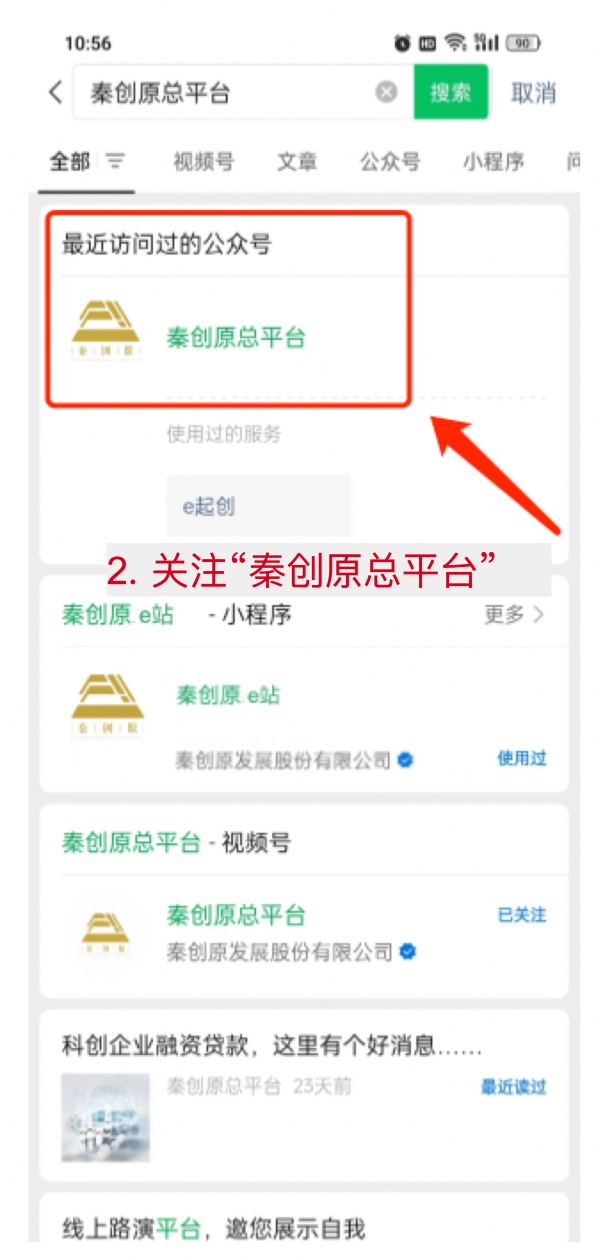 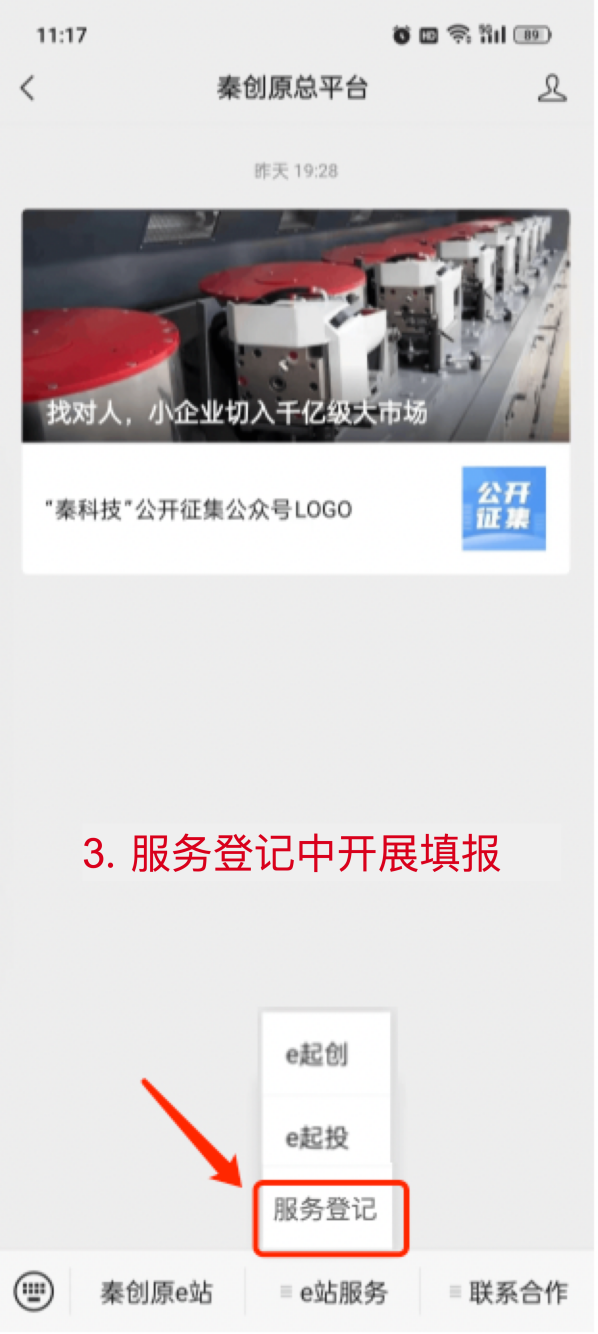 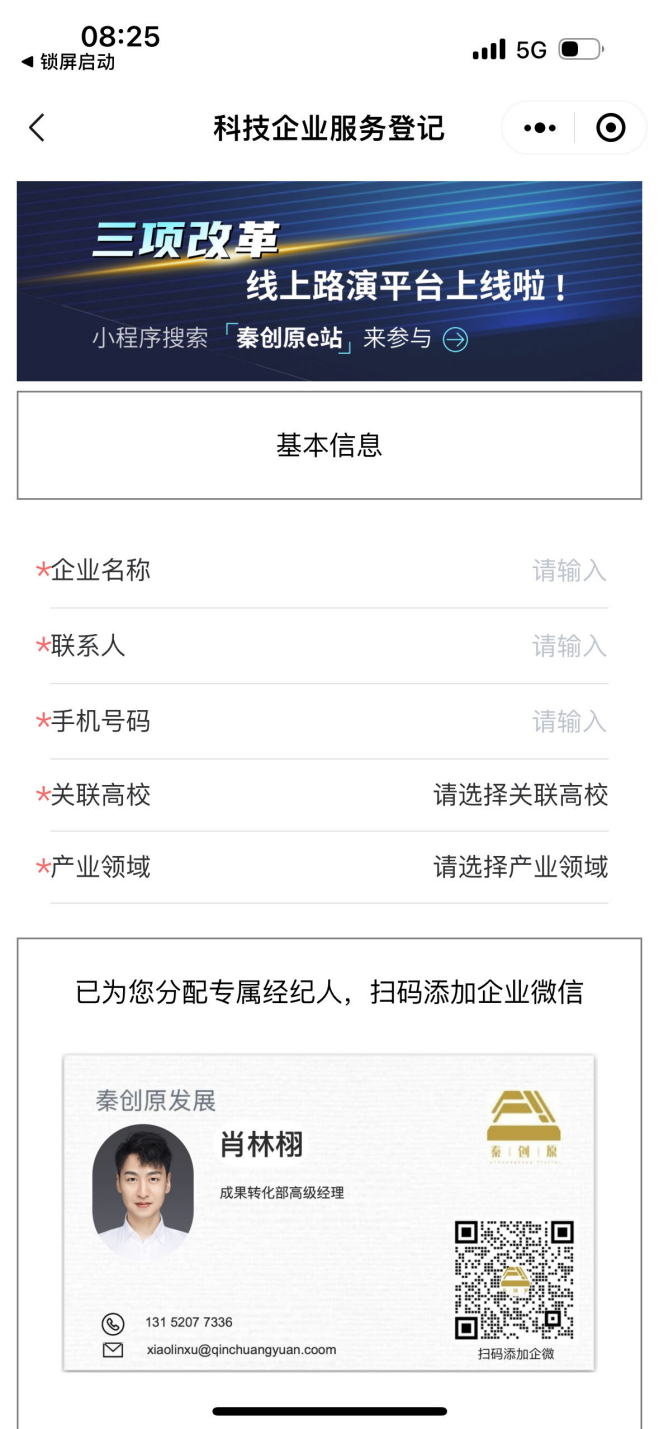 